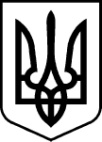 РАХІВСЬКА РАЙОННА державна адміністраціязАКАРПАТСЬКОЇ ОБЛАСТІрАХІВСЬКА РАЙОННА ВІЙСЬКОВА адміністраціяРОЗПОРЯДЖЕННЯ16.10.2023 	                                    м. Рахів                                                        № 70Про проведення інвентаризації активів та зобов’язань в районній державній адміністрації – районній військовій адміністраціїВідповідно до статей 6 і 39  Закону України „Про місцеві державні адміністрації”, статей 4,15 і 28 Закону України ,,Про правовий режим воєнного стану”, статті 10 Закону України „Про бухгалтерський облік та фінансову звітність в Україні”, Положення про інвентаризацію активів та зобов’язань, затвердженого наказом Міністерства фінансів України від  02.09.2014 № 879 (із змінами), Типових форм для відображення бюджетних установ результатів інвентаризації, затверджених наказом Міністерства фінансів України від 17.06.2015 № 572, з метою перевірки наявності,  збереження матеріальних цінностей в районній державній адміністрації  −  районній військовій адміністрації:        1. Утворити  комісію з проведення інвентаризації активів та зобов’язань в районній державній адміністрації – районній військовій адміністарції (далі − Комісія) у складі згідно з додатком.2. Розпочати інвентаризацію 01 листопада та закінчити 17 листопада  2023 року.3. Зазначеній Комісії: провести інвентаризацію основних засобів, нематеріальних активів, товарно-матеріальних цінностей, коштів, документів, розрахунків та інших статей балансу в районній державній адміністрації −  районній військовій адміністрації;за результатами інвентаризації скласти протокол та подати на затвердження голові районної державної адміністрації − начальнику районної військової адміністрації до 17 листопада 2023 року.        4. Начальнику відділу фінансового та ресурсного забезпечення апарату (Горан М.М.) результати проведеної інвентаризації відобразити  у бухгалтерському обліку та фінансовій звітності.        5. Контроль за виконанням розпорядження залишаю за собою.                                                                                            Додаток                                                                                  до розпорядження                                                                                                              16.10.2023 № 70СКЛАДкомісії з проведення інвентаризації  активів та зобов’язань в районній державній адміністрації − районній військовій адміністраціїНачальник відділу фінансового та ресурсного забезпечення апарату                                                Мар’яна ГОРАНГолова районної державної адміністрації – начальник районної військової адміністрації                                                                  Владіслав КИЧ          Голова комісії Голова комісії Голова комісії ТУРОКВіктор Степановичперший заступник  голови  районної державної адміністрації – начальника районної військової адміністраціїЧлени комісіїЧлени комісіїЧлени комісіїВАЙНАГІЙОлена Миколаївнакерівник апарату ГОРАНМар’яна Михайлівнаначальник відділу фінансового та ресурсного забезпечення апарату ГИНДРЮКЯрослав Михайловичголовний спеціаліст відділу цифрового розвитку, організації діяльності центрів надання адміністративних послуг, інформаційної діяльності та комунікації з громадcкістю КАБАЛЬОлена Василівнаголовний  спеціаліст   відділу   фінансового та    ресурсного      забезпечення      апарату  